Monday – 	Bellringer - pronounsDGP -   Correcting sentence fragments & run ons 	The Cay today read more of the bookContinue drawing a time line of The Cay and list major events occurring in chronological order.Whole – introduction to pronounsIndependent Work - Continue drawing a time line of The Cay and list major events occurring in chronological order.Tuesday – 	Bellringer - pronounsDGP Correcting sentence fragments & run ons Whole Group - pronounsIndependent Work - Continue drawing a time line of The Cay and list major events occurring in chronological order.Wednesday -            Bellringer - pronounsDGP – Correcting sentence fragments & run ons Whole Group – pronounsIndependent Work - Continue drawing a time line of The Cay and list major events occurring in chronological order.Thursday – 	Bellringer - pronounsDGPWhole group - pronouns	i-ready  Friday – 	Bellringer - pronouns	i-readyWhat is a pronoun?In grammar, a pronoun is defined as a word or phrase that may be substituted for a noun or noun phrase, which once replaced, is known as the pronoun’s antecedent. How is this possible? In a nutshell, it’s because pronouns can do everything that nouns can do.Types of PronounsPronouns can be divided into numerous categories including:Indefinite pronouns – those referring to one or more unspecified objects, beings, or placesPersonal pronouns – those associated with a certain person, thing, or group; all except you have distinct forms that indicate singular or plural numberReflexive pronouns – those preceded by the adverb, adjective, pronoun, or noun to which they refer, and ending in –self or –selvesDemonstrative pronouns – those used to point to something specific within a sentencePossessive pronouns – those designating possession or ownershipRelative pronouns – those which refer to nouns mentioned previously, acting to introduce an adjective (relative) clauseInterrogative pronouns – those which introduce a questionReciprocal pronouns – those expressing mutual actions or relationship; i.e. one anotherIntensive pronouns – those ending in –self or –selves and that serve to emphasize their antecedentsExamples of PronounsIn the following examples, the pronouns are italicized.We are going on vacation.Don’t tell me that you can’t go with us.Anybody who says it won’t be fun has no clue what they are talking about.These are terribly steep stairs.We ran into each other at the mall.I’m not sure which is worse: rain or snow.It is one of the nicest Italian restaurants in town.Richard stared at himself in the mirror.The laundry isn’t going to do itself.Someone spilled orange juice all over the countertop!PRONOUNSPronouns are words that substitute for nouns.Every pronoun must have a clear antecedent (the word for which the pronoun stands).KINDS OF PRONOUNS                         A.   Personal Pronouns:             B.      Demonstrative Pronouns: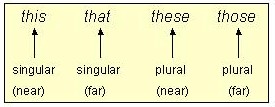 C. Reflexive / Intensive Pronouns :  the "self" pronouns    These pronouns can be used only to reflect or intensify a word already there in the sentence.Reflexive / intensive pronouns CANNOT REPLACE personal pronouns.                          Note:  The following words are substandard and should not be used:             theirselves       theirself          hisself         ourself                  D. Indefinite Pronouns:                            Singular:Plural:     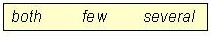 Singular with non-countables / Plural with countables: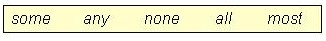 Indefinite pronouns use apostrophes to indicate possessive case.Some indefinite pronouns may also be used as determiners.one, each, either, neither, some, any, one, all, both, few, several, many, mostE. Interrogative Pronouns: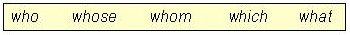 Interrogative pronouns produce information questions that require more than a “yes” or “no” answer.F. Relative Pronouns: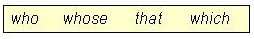 Relative pronouns introduce relative (adjectival) clauses.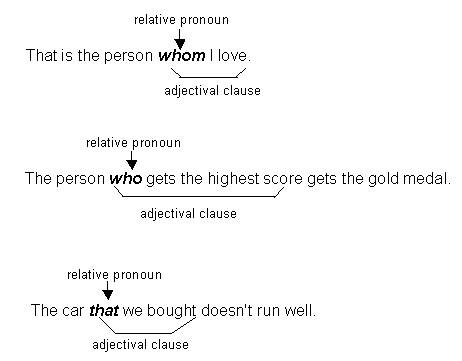 Name: ____________________________________________ Fragments & Sentences If the group of words is a complete sentence, write the letter S on the line. If the group of words is a fragment, write an F on the line. _______ 1. Yesterday when I got off the school bus. _______ 2. My friend Sheila and I saw a brown toad hopping on the sidewalk. _______ 3. Yelled and screamed when she saw it. _______ 4. My friend Sheila, who is scared of all reptiles. _______ 5. I picked up the toad and looked closely at it. _______ 6. Had dry, bumpy skin on its body. _______ 7. Shelia said, “I don't want to see that ugly toad!” _______ 8. Said, “Then close your eyes Sheila.” _______ 9. Sheila was mad and she ran off. _______ 10. I put the toad in my backpack. _______ 11. Took it home to show my brother. _______ 12. My brother wasn't home from school yet. _______ 13. Then I put the backpack on the living room sofa. _______ 14. The toad was still inside. _______ 15. My mother opened the backpack to see what homework I had. _______ 16. Hopped out of the backpack and began jumping around the living room floor. _______ 17. Screamed loudly! _______ 18. Do you think my mother will let me keep the little brown toad? Super Teacher Worksheets – www.superteacherworksheets.com ANSWER KEY Fragments & Sentences If the group of words is a complete sentence, write the letter S on the line. If the group of words is a fragment, write an F on the line. F 1. Yesterday when I got off the school bus. S 2. My friend Sheila and I saw a brown toad hopping on the sidewalk. F 3. Yelled and screamed when she saw it. F 4. My friend Sheila, who is scared of all reptiles. S 5. I picked up the toad and looked closely at it. F 6. Had dry, bumpy skin on its body. S 7. Shelia said, “I don't want to see that ugly toad!” F 8. Said, “Then close your eyes Sheila.” S 9. Sheila was mad and she ran off. S 10. I put the toad in my backpack. F 11. Took it home to show my brother. S 12. My brother wasn't home from school yet. S 13. Then I put the backpack on the living room sofa. S 14. The toad was still inside. S 15. My mother opened the backpack to see what homework I had. F 16. Hopped out of the backpack and began jumping around the living room floor. F 17. Screamed loudly! S 18. Do you think my mother will let me keep the little brown toad?TeacherSharon Pullen                                    ELA         7th GradeDate: 12/11/17I Can…I can go back to the text and cite evidence to support claimsI can read text and determine the message the author wants the reader to understandI can read and determine I can write and develop a response to a writing prompt with good organization appropriate to the audience.I can write routinely to develop stamina for any writing purposeDOK Level: 1Read The cayDOK Level: 2Discuss The Cay’s plot diagram rising actionDraw a time line of The Cay and list major events occurring in chronological order.DOK Level: 3Cite evidence and develop a logical argument for concepts or solutionsCreate more detailed sentences from a three word beginning sentenceDOK Level: 4Constructed response practiceResources:The CayCSET posteri-readyDOK ChartPlot DiagramSINGULARSINGULARSINGULARSINGULARPLURALPLURALPLURALsubjectiveobjectivepossessivesubjectiveobjectivepossessive1st personImemy, mineweusour, ours2nd personyouyouyour, yoursyouyouyour, yours3rd personhesheithimherithisher,  hersitstheythemtheir, theirsPersonal pronouns have the following characteristics:1.  three persons (points of view       1st person - the one(s) speaking  (I  me my  mine  we  us our ours) 
       2nd person - the one(s) spoken to  (you your yours)
       3rd person - the one(s) spoken about  (he  him  his  she her hers  it  its  they  their  theirs)           
         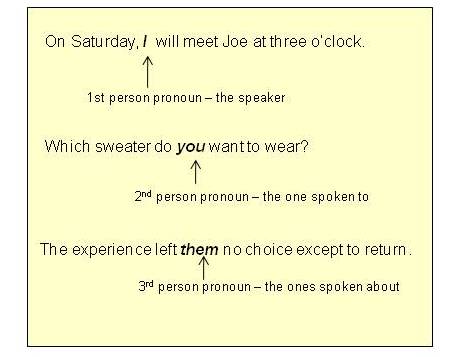 2.  three genders       feminine  (she  her  hers)
       masculine (he  him  his)
       neuter  (it its  they them their theirs)           Examples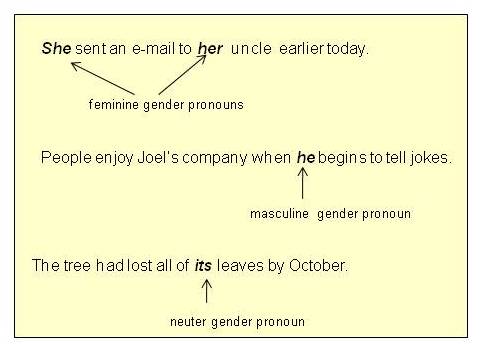 3.  two numbers       singular (I  me  my  mine  you  your  yours  he  him  his  she  her  hers it its)
       plural  (we  us  our  ours  you  your yours  they  them  their  theirs) 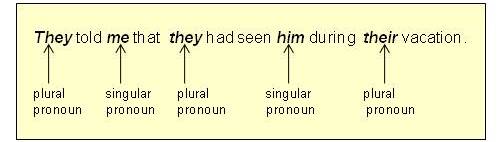 4.  three cases      subjective (I  you  he  she  it  we  they)
      possessive  (my  mine  your  yours  his  her  hers  our  ours  their  theirs)
      objective   (me  you  him  her  it  us  them)           Examples - subjective case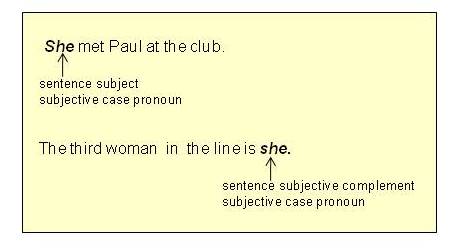            Examples - possessive case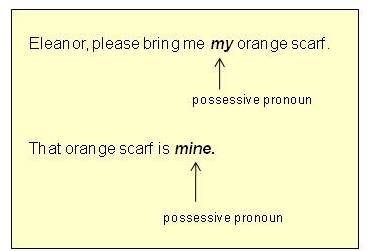            Examples - objective case          NOTE:  Because of pronoun case, the pronoun's form changes with its function in the sentence.  Follow this link to pronoun case for more information. 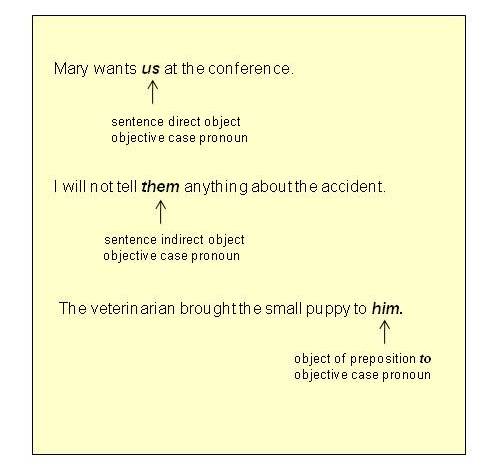 Demonstrative pronouns can also be used as determiners.Example:Hand me that hammer. (that describes the noun hammer)Demonstrative pronouns can also be used as qualifiers:Example:She wanted that much money? (that describes the adjective much)Examples:I saw myself  in the mirror. (Myself is a reflexive pronoun, reflecting the pronoun I.)I’ll do it myself. (Myself is an intensive pronoun, intensifying the pronoun I.)onesomeoneanyoneno oneeveryoneeachsomebodyanybodynobodyeverybody(n)eithersomethinganythingnothingeverythingExamples:Somebody is coming to dinner.Neither of us believes a word Harry says.Examples:Both are expected at the airport at the same time.Several have suggested canceling the meeting.Examples:Some of the dirt has become a permanent part of the rug.Some of the trees have been weakened by the storm.Examples:The accident is nobody’s fault.How will the roadwork affect one's daily commute?Note the differences:Each person has a chance.(Each is a determiner describing person.)Each has a chance.(Each is an indefinite pronoun replacing a noun.)Both lawyers pled their cases well.(Both is a determiner describing  lawyers.)Both were in the room.(Both is an indefinite pronoun replacing a noun.)Examples:What do you want?Who is there?Note:Use who, whom, and whose to refer to people.Use that and which to refer to things.